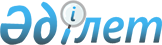 Шиелі ауданының 2013-2015 жылдарға арналған бюджеті туралы
					
			Күшін жойған
			
			
		
					Қызылорда облысы Шиелі аудандық мәслихатының 2012 жылғы 21 желтоқсандағы N 11/2 шешімі. Қызылорда облысының Әділет департаментінде 2013 жылғы 08 қаңтарда N 4383 тіркелді. Күші жойылды - Қызылорда облысы Шиелі аудандық мәслихатының 2014 жылғы 21 ақпандағы N 26/9 шешімімен      Ескерту. Күші жойылды - Қызылорда облысы Шиелі аудандық мәслихатының 21.02.2014 N 26/9 шешімімен.      РҚАО-ның ескертпесі.

      Құжаттың мәтінінде түпнұсқаның пунктуациясы мен орфографиясы сақталған.

      "Қазақстан Республикасының Бюджет кодексі", Қазақстан Республикасының 2008 жылғы 4 желтоқсандағы кодексіне, "Қазақстан Республикасындағы жергілікті мемлекеттік басқару және өзін-өзі басқару туралы" Қазақстан Республикасының 2001 жылғы 23 қаңтардағы Заңының 6-бабының 1-тармағының 1) тармақшасына, сәйкес Шиелі аудандық мәслихаты (кезекті сессиясы) ШЕШТІ:



      1. 2013-2015 жылдарға арналған аудандық бюджет 1, 2, 3 қосымшаларға сәйкес, оның ішінде 2013 жылға мынадай көлемде бекітілсін:

      1) кірістер - 7 137 533 мың теңге;

      салықтық түсімдер - 1 454 975 мың теңге;

      трансферттер түсімі - 5 595 986 мың теңге;

      2) шығындар - 7 287 872 мың теңге;

      3) таза бюджеттік кредиттеу 98 438;

      бюджеттік кредиттер 111 650;

      бюджеттік кредиттерді өтеу 13 212;

      4) қаржы активтерімен операциялар бойынша сальдо 0;

      қаржы активтерін сатып алу 0;

      мемлекеттік қаржы активтерін сатып алудан түсетін түсімдер 0;

      5) бюджет тапшылығы (профициті) - - 264 356 мың теңге;

      6) бюджет тапшылығын қаржыландыру (профицитін пайдалану)- 264 356 мың теңге.

      Ескерту. 1-тармаққа өзгерістер енгізілді - Қызылорда облысы Шиелі аудандық мәслихатының 12.02.2013 N 13/2 шешімімен (01.01.2013 бастап қолданысқа енгізіледі); 01.03.2013 N 15/2 шешімімен (01.01.2013 бастап қолданысқа енгізіледі); 16.05.2013 N 17/3 шешімімен (алғаш ресми жарияланған күнінен бастап күшіне енеді және 01.01.2013 бастап пайда болған қатынастарға таралады); 22.07.2013 N 20/2 шешімімен (алғаш ресми жарияланған күнінен бастап қолданысқа енгізіледі және 01.01.2013 бастап пайда болған қатынастарға таралады); 06.09.2013 N 21/2 шешімімен (алғаш ресми жарияланған күнінен бастап қолданысқа енгізіледі және 01.01.2013 бастап пайда болған қатынастарға таралады); 05.11.2013 N 23/2 шешімімен (алғашқы ресми жарияланған күнінен бастап қолданысқа енгізіледі және 01.01.2013 бастап пайда болған қатынастарға таралады); 05.12.2013 N 24/2 шешімімен (алғашқы ресми жарияланған күнінен бастап қолданысқа енгізіледі және 01.01.2013 бастап пайда болған қатынастарға таралады); 25.12.2013 N 25/2 шешімімен (алғашқы ресми жарияланған күнінен бастап қолданысқа енгізіледі және 01.01.2013 бастап пайда болған қатынастарға таралады).



      2. 2013 жылғы аудан бюджеті кірістерінің құрамында ауданға бөлу нормативі жеке табыс салығы 100 пайыз, әлеуметтік салық 90 пайыз болып белгіленгені ескерілсін.

       Ескерту. 2-тармақ жаңа редакцияда - Қызылорда облысы Шиелі аудандық мәслихатының 22.07.2013 N 20/2 шешімімен (алғаш ресми жарияланған күнінен бастап қолданысқа енгізіледі және 01.01.2013 бастап пайда болған қатынастарға таралады).



      3. Ауылдық елді мекендерде тұратын және жұмыс істейтін әлеуметтік қамсыздандыру, мәдениет, спорт және ветеринария ұйымдарының мамандарына, ауылдық жерде жұмыс істейтін білім берудің педагог қызметкерлеріне және мемлекеттік денсаулық сақтау секторы ұйымдарының медицина және фармацевтика қызметкерлеріне, Қазақстан Республикасының заңнамасына сәйкес отын сатып алу үшін берілетін біржолғы әлеуметтік көмек мөлшері 4 500 теңге көлемінде белгіленсін.



      4. Аудандық бюджеттен "Отан", "Даңқ" ордендерімен наградталған, "Халық қаһарманы" атағын және республиканың құрметті атақтарын алған азаматтарға айлық есептік көрсеткіштің 1,9 көлемінде бөлінетін әлеуметтік көмек бекітілсін.



      5. Аудандық бюджетті атқару барысында жалпы білім беру бағдарламасы секвестрлеуге жатпайтындығы ескерілсін.



      6. Жергілікті атқарушы органның резерві 8155 мың теңге көлемінде бекітілсін.



      7. Кент, ауылдық (селолық) округ әкімі аппараттарының 2013-2015 жылдарға арналған бюджеттерінің шығындары 4, 5, 6 қосымшаларға сәйкес бекітілсін.



      8. 2013-2015 жылдарға арналған аудандық бюджеттің бюджеттік даму бағдарламасының тізбесі 7 қосымшаға сәйкес бекітілсін.



      9. Осы шешім 2013 жылдың 1 қаңтарынан бастап қолданысқа енгізіледі.      Аудандық мәслихаттың

      сессия төрағасы                        Қ. Қасымов      Аудандық мәслихаттың 

      хатшысы                                Ә. Оразбекұлы      2012 жылғы 21 желтоқсандағы

      N 11/2 шешіміне 1-қосымша        

2013 жылға арналған аудандық бюджет      Ескерту. 1-қосымша жаңа редакцияда - Қызылорда облысы Шиелі аудандық мәслихатының 25.12.2013 N 25/2 шешімімен (алғашқы ресми жарияланған күнінен бастап қолданысқа енгізіледі және 01.01.2013 бастап пайда болған қатынастарға таралады).2012 жылғы 21 желтоқсандағы

      N 11/2 шешіміне 2-қосымша        

2014 жылға арналған аудандық бюджет      2012 жылғы 21 желтоқсандағы

      N 11/2 шешіміне 3-қосымша        

2015 жылға арналған аудандық бюджет      2012 жылғы 21 желтоқсандағы

      N 11/2 шешіміне 4-қосымша        

Кент, ауылдық (селолық) округ әкiмi аппаратының 2013 жылға арналған жергiлiктi бюджеттерінің шығыстары      Ескерту. 4-қосымша жаңа редакцияда - Қызылорда облысы Шиелі аудандық мәслихатының 05.12.2013 N 24/2 шешімімен (алғашқы ресми жарияланған күнінен бастап қолданысқа енгізіледі және 01.01.2013 бастап пайда болған қатынастарға таралады).2012 жылғы 21 желтоқсандағы

      N 11/2 шешіміне 5-қосымша        

Кент, ауылдық (селолық) округ әкiмi аппаратының 2014 жылға арналған жергiлiктi бюджеттерінің шығыстары      2012 жылғы 21 желтоқсандағы

      N 11/2 шешіміне 6-қосымша        

Кент, ауылдық (селолық) округ әкiмi аппаратының 2015 жылға арналған жергiлiктi бюджеттерінің шығыстары      2012 жылғы 21 желтоқсандағы

      N 11/2 шешіміне 7-қосымша        

2013-2015 жылдарға арналған аудандық бюджеттiң даму бағдарламаларының тiзiмi      Ескерту. 7-қосымша жаңа редакцияда - Қызылорда облысы Шиелі аудандық мәслихатының 05.12.2013 N 24/2 шешімімен (алғашқы ресми жарияланған күнінен бастап қолданысқа енгізіледі және 01.01.2013 бастап пайда болған қатынастарға таралады).
					© 2012. Қазақстан Республикасы Әділет министрлігінің «Қазақстан Республикасының Заңнама және құқықтық ақпарат институты» ШЖҚ РМК
				СанатыСанатыСанатыСанатыСомасы, мың теңге
СыныбыСыныбыСыныбыІшкі сыныбыІшкі сыныбыІшкі сыныбыЕрекшелігіЕрекшелігіАтауы
1. Кірістер71375331Салықтық түсімдер145497501Табыс салығы7025602Жеке табыс салығы70256003Әлеуметтiк салық5002871Әлеуметтік салық50028704Меншiкке салынатын салықтар2264191Мүлiкке салынатын салықтар1623873Жер салығы83284Көлiк құралдарына салынатын салық546565Бірыңғай жер салығы104805Тауарларға, жұмыстарға және қызметтерге салынатын ішкі салықтар202082Акциздер56783Табиғи және басқа да ресурстарды пайдаланғаны үшiн түсетiн түсiмдер42004Кәсiпкерлiк және кәсiби қызметтi жүргiзгенi үшiн алынатын алымдар93305Ойын бизнесіне салық100007Басқа да салықтар2671Басқа да салықтар26708Заңдық мәнді іс-әрекеттерді жасағаны және (немесе) оған уәкілеттігі бар мемлекеттік органдар немесе лауазымды адамдар құжаттар бергені үшін алынатын міндетті төлемдер52341Мемлекеттік баж52342Салықтық емес түсімдер1151501Мемлекет меншігінен түсетін кірістер17921Мемлекеттік кәсіпорындардың таза кіріс бөлігінің түсімдері14065Мемлекет меншігіндегі мүлікті жалға беруден түсетін кірістер3687Мемлекеттік бюджеттен берілген кредиттер бойынша сыйақылар1804Мемлекеттік бюджеттен қаржыландырылатын, сондай-ақ Қазақстан Республикасы Ұлттық Банкінің бюджетінен (шығыстар сметасынан) ұсталатын және қаржыландырылатын мемлекеттік мекемелер салатын айыппұлдар, өсімпұлдар, санкциялар, өндіріп алулар1601Мұнай секторы ұйымдарынан түсетін түсімдерді қоспағанда, мемлекеттік бюджеттен қаржыландырылатын, сондай-ақ Қазақстан Республикасы Ұлттық Банкінің бюджетінен (шығыстар сметасынан) ұсталатын және қаржыландырылатын мемлекеттік мекемелер салатын айыппұлдар, өсімпұлдар, санкциялар, өндіріп алулар16006Басқа да салықтық емес түсiмдер95631Басқа да салықтық емес түсiмдер95633Негізгі капиталды сатудан түсетін түсімдер7505701Мемлекеттік мекемелерге бекітілген мемлекеттік мүлікті сату323611Мемлекеттік мекемелерге бекітілген мемлекеттік мүлікті сату3236103Жерді және материалдық емес активтерді сату426961Жерді сату312662Материалдық емес активтерді сату114304Трансферттердің түсімдері559598602Мемлекеттік басқарудың жоғары тұрған органдарынан түсетін трансферттер55959862Облыстық бюджеттен түсетін трансферттер5595986Функционалдық топФункционалдық топФункционалдық топФункционалдық топБюджеттік бағдарламалардың әкiмшiсiБюджеттік бағдарламалардың әкiмшiсiБюджеттік бағдарламалардың әкiмшiсiБағдарламаБағдарламаАтауы
2. Шығындар72878721Жалпы сипаттағы мемлекеттiк қызметтер 423081112Аудан (облыстық маңызы бар қала) мәслихатының аппараты18023001Аудан (облыстық маңызы бар қала) мәслихатының қызметін қамтамасыз ету жөніндегі қызметтер16659002Ақпараттық жүйелер құру864003Мемлекеттік органның күрделі шығыстары500122Аудан (облыстық маңызы бар қала) әкімінің аппараты103704001Аудан (облыстық маңызы бар қала) әкімінің қызметін қамтамасыз ету жөніндегі қызметтер83233003Мемлекеттік органның күрделі шығыстары20471123Қаладағы аудан, аудандық маңызы бар қала, кент, ауыл ауылдық округ әкімінің аппараты263184001Қаладағы аудан, аудандық маңызы бар қаланың, кент, ауыл ауылдық округ әкімінің қызметін қамтамасыз ету жөніндегі қызметтер248915022Мемлекеттік органның күрделі шығыстары11905024Ақпараттық жүйелер құру864032Ведомстволық бағыныстағы мемлекеттік мекемелерінің және ұйымдарының күрделі шығыстары1500452Ауданның (облыстық маңызы бар қаланың) қаржы бөлімі20945001Ауданның (облыстық маңызы бар қаланың) бюджетiн орындау және ауданның (облыстық маңызы бар қаланың) коммуналдық меншiгiн басқару саласындағы мемлекеттiк саясатты iске асыру жөнiндегi қызметтер18229002Ақпараттық жүйелер құру1114003Салық салу мақсатында мүлікті бағалауды жүргізу1500010Жекешелендіру, коммуналдық меншікті басқару, жекешелендіруден кейінгі қызмет және осыған байланысты дауларды реттеу102453Ауданның (облыстық маңызы бар қаланың) экономика және бюджеттік жоспарлау бөлімі17225001Экономикалық саясатты, мемлекеттік жоспарлау жүйесін қалыптастыру және дамыту және ауданды (облыстық маңызы бар қаланы) басқару саласындағы мемлекеттік саясатты іске асыру жөніндегі қызметтер17125004Мемлекеттік органның күрделі шығыстары100467Ауданның (облыстық маңызы бар қаланың) құрылыс бөлімі5016040Мемлекеттік органдардың объектілерін дамыту50162Қорғаныс1565122Аудан (облыстық маңызы бар қала) әкімінің аппараты1565005Жалпыға бірдей әскери міндетті атқару шеңберіндегі іс-шаралар15653Қоғамдық тәртіп, қауіпсіздік, құқықтық, сот, қылмыстық-атқару қызметі4221458Ауданның (облыстық маңызы бар қаланың) тұрғын үй-коммуналдық шаруашылық, жолаушылар көлігі және автомобиль жолдары бөлімі4221021Елді мекендерде жол жүрісі қауіпсіздігін қамтамасыз ету42214Бiлiм беру4962454123Қаладағы аудан аудандық маңызы бар қала, кент, аул ауылдық округ әкімі аппараты396919004Мектепке дейінгі тәрбие ұйымдарының қызметін қамтамасыз ету396764005Ауылдық (селолық) жерлерде балаларды мектепке дейін тегін алып баруды және кері алып келуді ұйымдастыру155464Ауданның (облыстың маңызы бар қаланың ) білім бөлімі4555735001Жергілікті деңгейде білім беру саласындағы мемлекеттік саясатты іске асыру жөніндегі қызметтер24812003Жалпы білім беру3870617005Ауданның (облыстық маңызы бар қаланың) мемлекеттiк бiлiм беру мекемелер үшiн оқулықтар мен оқу-әдістемелік кешендерді сатып алу және жеткiзу23210006Балаларға қосымша білім беру112858007Аудандық (қалалық) ауқымындағы мектеп олимпиадаларын және мектептен тыс іс-шараларды өткiзу399009Мектепке дейінгі тәрбие ұйымдарының қызметін қамтамасыз ету55485015Жетім баланы (жетім балаларды) және ата-аналарының қамқорынсыз қалған баланы (балаларды) күтіп-ұстауға асыраушыларына ай сайынғы ақшалай қаражат төлемдері12512020Үйде оқытылатын мүгедек балаларды жабдықпен, бағдарламалық қамтыммен қамтамасыз ету 2030040Мектепке дейінгі білім беру ұйымдарында мемлекеттік білім беру тапсырысын іске асыру305171050Жаңадан іске қосылатын білім беру объектілерін күтіп-ұстау18458067Ведомстволық бағыныстағы мемлекеттік мекемелерінің және ұйымдарының күрделі шығыстары130183467Ауданның (облыстық маңызы бар қаланың) құрылыс бөлiмi9800037Бiлiм беру объектiлерiн салу және реконструкциялау98005Денсаулық сақтау34Денсаулық сақтау саласындағы өзге де қызметтер34123Қаладағы аудан аудандық маңызы бар қала, кент, аул ауылдық округ әкімінің аппараты34002Ерекше жағдайларда сырқаты ауыр адамдарды дәрігерлік көмек көрсететін ең жақын денсаулық сақтау ұйымына жеткізуді ұйымдастыру346Әлеуметтiк көмек және әлеуметтiк қамсыздандыру384579451Ауданның (облыстық маңызы бар қаланың) жұмыспен қамту және әлеуметтік бағдарламалар бөлімі384579001Жергілікті деңгейде халық үшін әлеуметтік бағдарламаларды жұмыспен қамтуды қамтамасыз етуді іске асыру саласындағы мемлекеттік саясатты іске асыру жөніндегі қызметтер 35987002Еңбекпен қамту бағдарламасы27565003Қайтыс болған Совет одағы батырларын, "Халық қаһармандарын", Социалистік Еңбек ерлерін, Даңқ Орденінің үш дәрежесімен және "Отан"орденімен марапатталған соғыс ардагерлері мен мүгедектерін жерлеу рәсімдері бойынша қызмет көрсету66004Ауылдық жерлерде тұратын денсаулық сақтау, білім беру, әлеуметтік қамтамасыз ету, мәдениет, спорт және ветеринар мамандарына отын сатып алуға Қазақстан Республикасының заңнамасына сәйкес әлеуметтік көмек көрсету19665005Мемлекеттік атаулы әлеуметтік көмек 2114006Тұрғын үй көмегі15422007Жергілікті өкілетті органдардың шешімі бойынша мұқтаж азаматтардың жекелеген топтарына әлеуметтік көмек624690091999 жылдың 26 шілдесінде "Отан", "Даңқ" ордендерiмен марапатталған, "Халық қаҺарманы" атағын және республиканың құрметтi атақтарын алған азаматтарды әлеуметтiк қолдау237010Үйден тәрбиеленіп оқытылатын мүгедек балаларды материалдық қамтамасыз ету5658011Жәрдемақыларды және басқа да әлеуметтік төлемдерді есептеу, төлеу мен жеткізу бойынша қызметтерге ақы төлеу3396014Мұқтаж азаматтарға үйде әлеуметтiк көмек көрсету5386401618 жасқа дейінгі балаларға мемлекеттік жәрдемақы 128043017Мүгедектердi оңалту жеке бағдарламасына сәйкес, мұқтаж мүгедектердi мiндеттi гигиеналық құралдармен және ымдау тiлi мамандарының қызмет көрсетуiн, жеке көмекшiлермен қамтамасыз ету25670021Мемлекеттік органның күрделі шығыстары2050023Жұмыспен қамту орталығының қызметін қамтамасыз ету23737Тұрғын үй-коммуналдық шаруашылық631583123Қаладағы аудан, аудандық маңызы бар қала, кент, аул (село), ауылдық (селолық) округ әкімінің аппараты147353008Елді мекендерде көшелерді жарықтандыру43058009Елді мекендердің санитариясын қамтамасыз ету22410011Елді мекендерді абаттандыру мен көгалдандыру52358014Елді мекендерді сумен жабдықтауды ұйымдастыру2800027Жұмыспен қамту-2020 жол картасы бойынша қалаларды және ауылдық елді мекендерді дамыту шеңберінде объектілерді жөндеу және абаттандыру26727458Ауданның (облыстық маңызы бар қаланың) тұрғын үй-коммуналдық шаруашылық, жолаушылар көлігі және автомобиль жолдары бөлімі15992018Елді мекендерді абаттандыру мен көгалдандыру1900029Сумен жабдықтау және су бұру жүйелерін дамыту600031Кондоминиум объектісіне техникалық паспорттар дайындау1700041Жұмыспен қамту-2020 бағдарламасы бойынша ауылдық елді мекендерді дамыту шеңберінде объектілерді жөндеу және абаттандыру11792467Ауданның (облыстың маңызы бар қаланың) құрылыс бөлімі468238003Мемлекеттiк коммуналдық тұрғын үй қорының тұрғын үйiн жобалау, салу және (немесе) сатып алу25431004Инженерлік коммуникациялық инфрақұрылымды жобалау, дамыту, жайластыру және (немесе) сатып алу 60093006Сумен жабдықтау және су бұру жүйесiн дамыту3827148Мәдениет, спорт, туризм және ақпараттық кеңістiк340444455Ауданның (облыстық маңызы бар қаланың) мәдениет және тілдерді дамыту бөлімі235061001Жергілікті деңгейде тілдерді және мәдениетті дамыту саласындағы мемлекеттік саясатты іске асыру жөніндегі қызметтер12309003Мәдени-демалыс жұмысын қолдау128263005Зоопарктер мен дендропарктердiң жұмыс iстеуiн қамтамасыз ету9000006Аудандық (қалалық) кiтапханалардың жұмыс iстеуi66472007Мемлекеттік тілді және Қазақстан халықтарының басқа да тілдерін дамыту546009Тарихи-мәдени мұра ескерткіштерін сақтауды және оларға қол жетімділікті қамтамасыз ету730010Мемлекеттік органның күрделі шығыстары140032Ведомстволық бағыныстағы мемлекеттiк мекемелерiнiң және ұйымдарының күрделi шығыстары10601065Заңды тұлғалардың жарғылық капиталын қалыптастыру немесе ұлғайту7000456Ауданның (облыстық маңызы бар қаланың) ішкі саясат бөлімі23014001Жергілікті деңгейде ақпарат, мемлекеттілікті нығайту және азаматтардың әлеуметтік сенімділігін қалыптастыру саласында мемлекеттік саясатты іске асыру жөніндегі қызметтер11185002Газеттер мен журналдар арқылы мемлекеттік ақпараттық саясат жүргізу жөніндегі қызметтер5107003Жастар саясаты саласындағы өңірлік бағдарламаларды iске асыру3410005Телерадио хабарларын тарату арқылы мемлекеттік ақпараттық саясатты жүргізу жөніндегі қызметтер1801006Мемлекеттік органның күрделі шығыстары1511465Ауданның (облыстық маңызы бар қаланың) дене шынықтыру және спорт бөлімі37036001Жергілікті деңгейде дене шынықтыру және спорт саласындағы мемлекеттік саясатты іске асыру жөніндегі қызметтер11349004Мемлекеттiк органның күрделi шығыстары10447006Аудандық (облыстық маңызы бар қалалық) деңгейде спорттық жарыстар өткiзу5145007Әртүрлi спорт түрлерi бойынша аудан (облыстық маңызы бар қала) құрама командаларының мүшелерiн дайындау және олардың облыстық спорт жарыстарына қатысуы10095467Ауданның құрылыс бөлімі 45333008Cпорт және туризм объектілерін дамыту 4533310Ауыл, су, орман, балық шаруашылығы, ерекше қорғалатын табиғи аумақтар, қоршаған ортаны және жануарлар дүниесін қорғау, жер қатынастары174372462Ауданның (облыстық маңызы бар қаланың) ауыл шаруашылығы бөлімі52173001Жергілікті деңгейде ауыл шаруашылығы саласындағы мемлекеттік саясатты іске асыру жөніндегі қызметтер30028006Мемлекеттік органның күрделі шығыстары5490099Мамандардың әлеуметтік көмек көрсетуі жөніндегі шараларды іске асыру16655473Ауданның (облыстық маңызы бар қаланың) ветеринария бөлімі110692001Жергілікті деңгейде ветеринария саласындағы мемлекеттік саясатты іске асыру жөніндегі қызметтер9130006Ауру жануарларды санитарлық союды ұйымдастыру440007Қаңғыбас иттер мен мысықтарды аулауды және жоюды ұйымдастыру1202010Ауыл шаруашылығы жануарларын бірдейлендіру жөніндегі іс-шараларды жүргізу52011Эпизоотияға қарсы іс-шаралар жүргізу99868463Ауданның (облыстық маңызы бар қаланың) жер қатынастар бөлімі11507001Аудан (облыстық маңызы бар қала) аумағында жер қатынастарын реттеу саласындағы мемлекеттік саясатты іске асыру жөніндегі қызметтер11387007Мемлекеттік органның күрделі шығыстары12011Өнеркәсіп, сәулет, қала құрылысы және құрылыс қызметі35765467Ауданның (облыстық маңызы бар қаланың) құрылыс бөлімі14080001Жергілікті деңгейде құрылыс саласындағы мемлекеттік саясатты іске асыру жөніндегі қызметтер12470017Мемлекеттік органның күрделі шығыстары1610468Ауданның (облыстық маңызы бар қаланың) сәулет және қала құрылысы бөлімі21685001Жергілікті деңгейде сәулет және қала құрылысы саласындағы мемлекеттік саясатты іске асыру жөніндегі қызметтер9997003Ауданның қала құрылысы даму аумағын және елді мекендердің бас жоспарлары схемаларын әзірлеу11428004Мемлекеттік органның күрделі шығыстары26012Көлiк және коммуникациялар212812123Қаладағы аудан, аудандық маңызы бар қала, кент, ауыл ауылдық округ әкімінің аппараты21767013Аудандық маңызы бар қалаларда, кенттерде, ауылдарда (селоларда), ауылдық (селолық) округтерде автомобиль жолдарының жұмыс істеуін қамтамасыз ету21767458Ауданның (облыстық маңызы бар қаланың) тұрғын үй-коммуналдық шаруашылық, жолаушылар көлігі және автомобиль жолдары бөлімі191045023Автомобиль жолдарының жұмыс істеуін қамтамасыз ету49828045Аудандық маңызы бар автомобиль жолдарын және елді-мекендердің көшелерін күрделі және орташа жөндеу14121713Өзгелер96279123Қаладағы аудан, аудандық маңызы бар қала, кент, ауыл ауылдық округ әкімінің аппараты31274040"Өңірлерді дамыту" Бағдарламасы шеңберінде өңірлерді экономикалық дамытуға жәрдемдесу бойынша шараларды іске іске асыру31274452Ауданның (облыстық маңызы бар қаланың) қаржы бөлімі3932012Ауданның (облыстық маңызы бар қаланың) жергілікті атқарушы органының резерві 3932493Ауданның (облыстық маңызы бар қаланың) кәсіпкерлік, өнеркәсіп және туризм бөлімі 10226001Жергілікті деңгейде кәсіпкерлікті, өнеркәсіпті және туризмді дамыту саласындағы мемлекеттік саясатты іске асыру жөніндегі қызметтер9696003Мемлекеттік органның күрделі шығыстары272006Кәсіпкерлік қызметті қолдау258458Ауданның (облыстық маңызы бар қаланың) тұрғын үй-коммуналдық шаруашылық, жолаушылар көлігі және автомобиль жолдары бөлімі50847001Жергілікті деңгейде тұрғын үй-коммуналдық шаруашылығы, жолаушылар көлігі және автомобиль жолдары саласындағы мемлекеттік саясатты іске асыру жөніндегі қызметтер13786013Мемлекеттік органның күрделі шығыстары6690040"Өңірлерді дамыту" Бағдарламасы шеңберінде өңірлерді экономикалық дамытуға жәрдемдесу бойынша шараларды іске асыру3037114Борышқа қызмет көрсету34452Аудандық қаржы бөлімі34013Жергілікті атқарушы органдардың облыстық бюджеттен қарыздар бойынша сыйақылар мен өзге де төлемдерді төлеу бойынша борышына қызмет көрсету3415Трансферттер15633452Ауданның (облыстық маңызы бар қаланың) қаржы бөлімі15633006Нысаналы пайдаланылмаған (толық пайдаланылмаған) трансферттерді қайтару11678024Мемлекеттік органдардың функцияларын мемлекеттік басқарудың төмен тұрған деңгейлерінен жоғарғы деңгейлерге беруге байланысты жоғары тұрған бюджеттерге берілетін ағымдағы нысаналы трансферттер39553. Таза бюджеттік кредиттеу114017Бюджеттік кредиттер12722910Ауыл, су, орман, балық шаруашылығы, ерекше қорғалатын табиғи аумақтар, қоршаған ортаны және жануарлар дүниесін қорғау, жер қатынастары127229462Ауданның (облыстық маңызы бар қаланың) ауыл шаруашылығы бөлімі127229008Мамандарды әлеуметтік қолдау шараларын іске асыруға берілетін бюджеттік кредиттер1272295Бюджеттік кредиттерді өтеу1321201Бюджеттік кредиттерді өтеу13212001Мемлекеттік бюджеттен берілген бюджеттік кредиттерді өтеу132125. Бюджет тапшылығы (профициті)-2643566. Бюджет тапшылығын қаржыландыру (профициттін пайдалану)2643567Қарыздар түсімі12722902Қарыз алу келісім-шарттары127229003Ауданның жергілікті атқарушы органы алатын қарыздар12722916Қарыздарды өтеу45196452Ауданның (облыстық маңызы бар қаланың) қаржы бөлімі45196008Жергілікті атқарушы органның жоғары тұрған бюджет алдындағы борышын өтеу44862021Жергілікті бюджеттен бөлінген пайдаланылмаған бюджеттік кредиттерді қайтару3348Бюджет қаражатының пайдаланылатын қалдықтары18232301Бюджет қаражатының бос қалдықтары 182323001Бюджет қаражатының бос қалдықтары 182323СанатыСанатыСанатыСанатыСанатыСомасы, мың теңге
СыныбыСыныбыСыныбыСыныбыІшкі сыныбыІшкі сыныбыІшкі сыныбыЕрекшелігіЕрекшелігіАтауы
1
2
3
4
5
1. Кірістер5983129100Салықтық түсімдер1636073110Табыс салығы512028112Жеке табыс салығы512028130Әлеуметтiк салық718999131Әлеуметтік салық718999140Меншiкке салынатын салықтар380098141Мүлiкке салынатын салықтар322814143Жер салығы8055144Көлiк құралдарына салынатын салық48108145Бірыңғай жер салығы1121150Тауарларға, жұмыстарға және қызметтерге салынатын ішкі салықтар19148152Акциздер5968153Табиғи және басқа ресурстарды пайдаланғаны үшiн түсетiн түсiмдер3852154Кәсiпкерлiк және кәсiби қызметтi жүргiзгенi үшiн алынатын алымдар8258155Құмар ойын бизнеске салық1070180Заңдық мәнді іс-әрекеттерді жасағаны және (немесе) оған уәкілеттігі бар мемлекеттік органдар немесе лауазымды адамдар құжаттар бергені үшін алынатын міндетті төлемдер5800181Мемлекеттік баж5800200Салықтық емес түсімдер5083210Мемлекет меншігінен түсетін кірістер476215Мемлекет меншігіндегі мүлікті жалға беруден түсетін кірістер476260Басқа да салықтық емес түсiмдер4607261Басқа да салықтық емес түсiмдер4607300Негізгі капиталды сатудан түсетін түсімдер13050310Мемлекеттік мекемелерге бекітілген мемлекеттік мүлікті сату0311Мемлекеттік мекемелерге бекітілген мемлекеттік мүлікті сату0330Жерді және материалдық емес активтерді сату13050331Жерді сату2960332Материалдық емес активтерді сату10090400Трансферттер түсімі4328923420Мемлекеттік басқарудың жоғары тұрған органдарынан түсетін трансферттер4328923422Облыстық бюджеттен түсетін трансферттер4328923Функционалдық топФункционалдық топФункционалдық топФункционалдық топФункционалдық топБюджеттік бағдарламалардың әкiмшiсiБюджеттік бағдарламалардың әкiмшiсiБюджеттік бағдарламалардың әкiмшiсiБюджеттік бағдарламалардың әкiмшiсiБағдарламаБағдарламаБағдарламаАтауы2. Шығындар59831291Жалпы сипаттағы мемлекеттiк қызметтер 394333112Аудан мәслихатының аппараты161571Аудан (облыстық маңызы бар қала) мәслихатының қызметін қамтамасыз ету жөніндегі қызметтер16157122Аудан (облыстық маңызы бар қала) әкімінің аппараты913291Аудан (облыстық маңызы бар қала) әкімінің қызметін қамтамасыз ету жөніндегі қызметтер808433Мемлекеттік органдардың күрделі шығыстары10486123Қаладағы аудан, аудандық маңызы бар қала, кент, ауыл (село), ауылдық (селолық) округ әкімінің аппараты2467741Қаладағы ауданның, аудандық маңызы бар қаланың, кенттің, ауылдың (селоның), ауылдық (селолық) округ әкімінің қызметін қамтамасыз ету жөніндегі қызметтер246774Мемлекеттік органдардың күрделі шығыстары0452Ауданның қаржы бөлімі217491Аудандық бюджетті орындау және коммуналдық меншікті (облыстық маңызы бар қала) саласындағы мемлекеттік саясатты іске асыру жөніндегі қызметтер198233Салық салу мақсатында мүлікті бағалауды жүргізу160510Жекешелендіру, коммуналдық меншікті басқару, жекешелендіруден кейінгі қызмет және осыған байланысты дауларды реттеу32111Коммуналдық меншікке түскен мүлікті есепке алу, сақтау, бағалау және сату0453Ауданның (облыстық маңызы бар қаланың) экономика және бюджеттік жоспарлау бөлімі183241Экономикалық саясатты, мемлекеттік жоспарлау жүйесін қалыптастыру және дамыту және ауданды (облыстық маңызы бар қаланы) басқару саласындағы мемлекеттік саясатты іске асыру жөніндегі қызметтер183242Қорғаныс2529122Аудан (облыстық маңызы бар қала) әкімінің аппараты25295Жалпыға бірдей әскери міндетті атқару шеңберіндегі іс-шаралар22346Аудан (облыстық маңызы бар қала) ауқымындағы төтенше жағдайлардың алдын алу және оларды жою2953Қоғамдық тәртіп, қауіпсіздік, құқық, сот, қылмыстық-атқару қызметі5762458Ауданның (облыстық маңызы бар қаланың) тұрғын үй-коммуналдық шаруашылық, жолаушылар көлігі және автомобиль жолдары бөлімі576221Елді мекендерде жол жүрісі қауіпсіздігін қамтамасыз ету57624Бiлiм беру4549872123Қаладағы аудан аудандық маңызы бар қала, кент, аул (село), ауылдық (селолық) округ әкімі аппараты1665Ауылдық (селолық) жерлерде балаларды мектепке дейін тегін алып баруды және кері алып келуді ұйымдастыру1664Мектепке дейінгі тәрбие ұйымдарының қызметін қамтамасыз ету439156464Ауданның білім бөлімі41105501Жергілікті деңгейде білім беру саласындағы мемлекеттік саясатты іске асыру жөніндегі қызметтер251353Жалпы білім беру39458785Ауданның (облыстық маңызы бар қаланың) мемлекеттiк бiлiм беру мекемелер үшiн оқулықтар мен оқу-әдістемелік кешендерді сатып алу және жеткiзу183526Балалар мен жеткіншектерге қосымша білім беру1207587Аудандық (қалалық) ауқымындағы мектеп олимпиадаларын және мектептен тыс іс-шараларды өткiзу4279Мектепке дейінгі тәрбие ұйымдарының қызметін қамтамасыз ету037Білім беру объектілерін салу және реконструкциялау5Денсаулық сақтау52123Қаладағы аудан аудандық маңызы бар қала, кент, аул (село), ауылдық (селолық) округ әкімінің аппараты522Ерекше жағдайларда сырқаты ауыр адамдарды дәрігерлік көмек көрсететін ең жақын денсаулық сақтау ұйымына жеткізуді ұйымдастыру526Әлеуметтiк көмек және әлеуметтiк қамсыздандыру359998451Ауданның (облыстық маңызы бар қаланың) жұмыспен қамту және әлеуметтік бағдарламалар бөлімі3599981Жергілікті деңгейде ауданның жұмыспен қамтуды қамтамасыз ету және әлеуметтік бағдарламаларды іске асыру саласындағы мемлекеттік саясатты іске асыру жөніндегі қызметтер394352Еңбекпен қамту бағдарламасы285533Қайтыс болған Совет одағы батырларын, "Халық қаһармандарын", Социалистік Еңбек ерлерін, Даңқ Орденінің үш дәрежесімен және "Отан"орденімен марапатталған соғыс ардагерлері мен мүгедектерін жерлеу рәсімдері бойынша қызмет көрсету714Ауылдық жерлерде тұратын денсаулық сақтау, бiлiм беру, әлеуметтiк қамтамасыз ету, мәдениет, спорт және ветеринар мамандарына отын сатып алуға Қазақстан Республикасының заңнамасына сәйкес әлеуметтiк көмек көрсету226185Мемлекеттік атаулы әлеуметтік көмек 64206Тұрғын үй көмегі302667Жергілікті өкілетті органдардың шешімі бойынша мұқтаж азаматтардың жекелеген топтарына әлеуметтік көмек1293791999 жылдың 26 шілдесінде "Отан", "Даңқ" ордендерiмен марапатталған, "Халық қаҺарманы" атағын және республиканың құрметтi атақтарын алған азаматтарды әлеуметтiк қолдау18910Үйден тәрбиеленіп оқытылатын мүгедек балаларды материалдық қамтамасыз ету391111Жәрдемақыларды және басқа да әлеуметтік төлемдерді есептеу, төлеу және жеткізу бойынша қызметтерге ақы төлеу363414Мұқтаж азаматтарға үйде әлеуметтiк көмек көрсету510151618 жасқа дейінгі балаларға мемлекеттік жәрдемақы 14162917Мүгедектерді оңалту жеке бағдарламасына сәйкес, мұқтаж мүгедектерді міндетті гигиеналық құралдармен қамтамасыз етуге және ымдау тілі мамандарының, жеке көмекшілердің қызмет көрсету1932023Жұмыспен қамту орталықтарының қызметін қамтамасыз ету25627Тұрғын үй-коммуналдық шаруашылық115941123Қаладағы аудан, аудандық маңызы бар қала, кент, аул (село), ауылдық (селолық) округ әкімінің аппараты1063118Елді мекендерде көшелерді жарықтандыру258039Елді мекендердің санитариясын қамтамасыз ету982311Елді мекендерді абаттандыру мен көгалдандыру70685467Ауданның (облыстық маңызы бар қала) құрылыс бөлімі96304Инженерлік коммуникациялық инфрақұрылымды жобалау, дамыту, жайластыру және (немесе) сатып алу53506Сумен жабдықтау жүйесін дамыту42808Мәдениет, спорт, туризм және ақпараттық кеңістiк314642455Ауданның (облыстық маңызы бар қаланың) мәдениет және тілдерді дамыту бөлімі2197011Жергілікті деңгейде тілдерді және мәдениетті дамыту саласындағы мемлекеттік саясатты іске асыру жөніндегі қызметтер132653Мәдени-демалыс жұмысын қолдау1347326Аудандық (қалалық) кiтапханалардың жұмыс iстеуi710497Мемлекеттік тілді және Қазақстан халықтарының басқа да тілдерін дамыту655456Ауданның (облыстық маңызы бар қаланың) ішкі саясат бөлімі202041Жергілікті деңгейде аппарат, мемлекеттілікті нығайту және азаматтардың әлеуметтік сенімділігін қалыптастыруда мемлекеттік саясатты іске асыру жөніндегі қызметтер110322Газеттер мен журналдар арқылы мемлекеттiк ақпараттық саясат жүргізу45053Жастар саясаты саласындағы өңірлік бағдарламаларды iске асыру30625Телерадиохабарлары арқылы мемлекеттік ақпараттық саясат жүргізу1605465Ауданның (облыстық маңызы бар қаланың) дене шынықтыру және спорт бөлімі212371Жергілікті деңгейде дене шынықтыру және спорт саласындағы мемлекеттік саясатты іске асыру жөніндегі қызметтер118806Аудандық (облыстық маңызы бар қалалық) деңгейде спорттық жарыстар өткiзу13117Әртүрлi спорт түрлерi бойынша аудан (облыстық маңызы бар қала) құрама командаларының мүшелерiн дайындау және олардың облыстық спорт жарыстарына қатысуы75114Мемлекеттiк органның күрделi шығыстары535467Ауданның (облыстық маңызы бар қаланың) құрылыс бөлiмi535008Cпорт және туризм объектiлерiн дамыту 5350010Ауыл, су, орман, балық шаруашылығы, ерекше қорғалатын табиғи аумақтар, қоршаған ортаны және жануарлар дүниесін қорғау, жер қатынастары128486462Ауданның (облыстық маңызы бар қаланың) ауыл шаруашылығы бөлімі179761Жергілікті деңгейде ауыл шаруашылығы саласындағы мемлекеттік саясатты іске асыру жөніндегі қызметтер179766Мемлекеттiк органның күрделi шығыстары0473Ауданның (облыстық маңызы бар қаланың) ветеринария бөлімі998221Жергілікті деңгейде ветеринария саласындағы мемлекеттік саясатты іске асыру жөніндегі қызметтер978196Ауру жануарларды санитарлық союды ұйымдастыру11457Қаңғыбас иттер мен мысықтарды аулауды және жоюды ұйымдастыру8588Алып қойылатын және жойылатын ауру жануарлардың, жануарлардан алынатын өнімдер шикізаттың құнын иелеріне өтеу0463Ауданның (облыстық маңызы бар қаланың) жер қатынастар бөлімі106881Аудан (облыстық маңызы бар қала) аумағында жер қатынастарын реттеу саласындағы мемлекеттік саясатты іске асыру жөніндегі қызметтер1068811Өнеркәсіп, сәулет, қала құрылысы және құрылыс қызметі35880467Ауданның (облыстық маңызы бар қаланың) құрылыс бөлімі128571Құрылыс, сәулет және қала құрылысы бөлімінің қызметін қамтамасыз ету жөніндегі қызметтер12857468Ауданның (облыстық маңызы бар қаланың) сәулет және қала құрылысы бөлімі230231Жергілікті деңгейде сәулет және қала құрылысы саласындағы мемлекеттік саясатты іске асыру жөніндегі қызметтер107953Ауданның қала құрылысы даму аумағын және елді мекендердің бас жоспарлары схемаларын әзірлеу1222812Көлiк және коммуникациялар43654123Қаладағы аудан, аудандық маңызы бар қала, кент, ауыл (село), ауылдық (селолық) округ әкімінің аппараты113413Аудандық маңызы бар қалаларда, кенттерде, ауылдарда (селоларда), ауылдық (селолық) округтерде автомобиль жолдарының жұмыс істеуін қамтамасыз ету1134458Ауданның (облыстық маңызы бар қаланың) тұрғын үй-коммуналдық шаруашылық, жолаушылар көлігі және автомобиль жолдары бөлімі4252023Автомобиль жолдарының жұмыс істеуін қамтамасыз ету4252013Басқалар31980452Ауданның (облыстық маңызы бар қаланың) қаржы бөлімі872612Ауданның (облыстық маңызы бар қаланың) жергілікті атқарушы органының резерві 872614Заңды тұлғалардың жарғылық капиталын қалыптастыру немесе ұлғайту0469Ауданның (облыстық маңызы бар қаланың) кәсіпкерлік бөлімі96641Жергілікті деңгейде кәсіпкерлік пен өнеркәсіпті дамыту саласындағы мемлекеттік саясатты іске асыру жөніндегі қызметтер93883Кәсіпкерлік қызметті қолдау276458Ауданның (облыстық маңызы бар қаланың) тұрғын үй-коммуналдық шаруашылық, жолаушылар көлігі және автомобиль жолдары бөлімі135901Жергілікті деңгейде тұрғын үй-коммуналдық шаруашылығы, жолаушылар көлігі және автомобиль жолдары саласындағы мемлекеттік саясатты іске асыру 1359015Трансферттер03. Таза бюджеттік кредиттеу0Бюджеттік кредиттер010Ауыл, су, орман, балық шаруашылығы, ерекше қорғалатын табиғи аумақтар, қоршаған ортаны және жануарлар дүниесін қорғау, жер қатынастары0462Ауданның (облыстық маңызы бар қаланың) ауыл шаруашылығы бөлімі08Ауылдық елді мекендердің әлеуметтік саласының мамандарын әлеуметтік қолдау шараларын іске асыру үшін жергілікті атқарушы органдарға берілетін бюджеттік кредиттер07Тұрғын үй-коммуналдық шаруашылық0467Ауданның (облыстық маңызы бар қала) құрылыс бөлімі019Тұрғын үй салу 06Мемлекеттік қаржы активтерін сатудан түсетін түсімдер05. Бюджет тапшылығы (профициті)06. Бюджет тапшылығын қаржыландыру (профициттін пайдалану)07Қарыздар түсімі02Қарыз алу келісім-шарттары03Ауданның жергілікті атқарушы органы алатын қарыздар016Қарыздарды өтеу0452Аудандық қаржы бөлiмi08Жергілікті атқарушы органның жоғары тұрған бюджет алдындағы борышын өтеу08Бюджет қаражатының пайдаланылатын қалдықтары01Бюджет қаражатының бос қалдықтары 01Бюджет қаражатының бос қалдықтары 02Есепті кезең соңындағы бюджет қаражатының қалдықтары01Есепті кезең соңындағы бюджет қаражатының қалдықтары0СанатыСанатыСанатыСанатыСанатыСомасы, мың теңге
СыныбыСыныбыСыныбыСыныбыІшкі сыныбыІшкі сыныбыІшкі сыныбыЕрекшелігіЕрекшелігіАтауы
1
2
3
4
5
1. Кірістер6401948100Салықтық түсімдер1750598110Табыс салығы547870112Жеке табыс салығы547870130Әлеуметтiк салық769329131Әлеуметтік салық769329140Меншiкке салынатын салықтар406705141Мүлiкке салынатын салықтар345411143Жер салығы8619144Көлiк құралдарына салынатын салық51476145Бірыңғай жер салығы1199150Тауарларға, жұмыстарға және қызметтерге салынатын ішкі салықтар20488152Акциздер6386153Табиғи және басқа ресурстарды пайдаланғаны үшiн түсетiн түсiмдер4122154Кәсiпкерлiк және кәсiби қызметтi жүргiзгенi үшiн алынатын алымдар8836155Құмар ойын бизнеске салық1145180Заңдық мәнді іс-әрекеттерді жасағаны және (немесе) оған уәкілеттігі бар мемлекеттік органдар немесе лауазымды адамдар құжаттар бергені үшін алынатын міндетті төлемдер6206181Мемлекеттік баж6206200Салықтық емес түсімдер5439210Мемлекет меншігінен түсетін кірістер509215Мемлекет меншігіндегі мүлікті жалға беруден түсетін кірістер509260Басқа да салықтық емес түсiмдер4929261Басқа да салықтық емес түсiмдер4929300Негізгі капиталды сатудан түсетін түсімдер13964310Мемлекеттік мекемелерге бекітілген мемлекеттік мүлікті сату0311Мемлекеттік мекемелерге бекітілген мемлекеттік мүлікті сату0330Жерді және материалдық емес активтерді сату13964331Жерді сату3167332Материалдық емес активтерді сату10796400Трансферттер түсімі4631948420Мемлекеттік басқарудың жоғары тұрған органдарынан түсетін трансферттер4631948422Облыстық бюджеттен түсетін трансферттер4631948Функционалдық топФункционалдық топФункционалдық топФункционалдық топФункционалдық топБюджеттік бағдарламалардың әкiмшiсiБюджеттік бағдарламалардың әкiмшiсiБюджеттік бағдарламалардың әкiмшiсiБюджеттік бағдарламалардың әкiмшiсiБағдарламаБағдарламаБағдарламаАтауы
2. Шығындар64019481Жалпы сипаттағы мемлекеттiк қызметтер 421936112Аудан мәслихатының аппараты172881Аудан (облыстық маңызы бар қала) мәслихатының қызметін қамтамасыз ету жөніндегі қызметтер17288122Аудан (облыстық маңызы бар қала) әкімінің аппараты977221Аудан (облыстық маңызы бар қала) әкімінің қызметін қамтамасыз ету жөніндегі қызметтер865023Мемлекеттік органдардың күрделі шығыстары11220123Қаладағы аудан, аудандық маңызы бар қала, кент, ауыл (село), ауылдық (селолық) округ әкімінің аппараты2640481Қаладағы ауданның, аудандық маңызы бар қаланың, кенттің, ауылдың (селоның), ауылдық (селолық) округ әкімінің қызметін қамтамасыз ету жөніндегі қызметтер264048Мемлекеттік органдардың күрделі шығыстары0452Ауданның қаржы бөлімі232711Аудандық бюджетті орындау және коммуналдық меншікті (облыстық маңызы бар қала) саласындағы мемлекеттік саясатты іске асыру жөніндегі қызметтер212113Салық салу мақсатында мүлікті бағалауды жүргізу171710Жекешелендіру, коммуналдық меншікті басқару, жекешелендіруден кейінгі қызмет және осыған байланысты дауларды реттеу34311Коммуналдық меншікке түскен мүлікті есепке алу, сақтау, бағалау және сату0453Ауданның (облыстық маңызы бар қаланың) экономика және бюджеттік жоспарлау бөлімі196071Экономикалық саясатты, мемлекеттік жоспарлау жүйесін қалыптастыру және дамыту және ауданды (облыстық маңызы бар қаланы) басқару саласындағы мемлекеттік саясатты іске асыру жөніндегі қызметтер196072Қорғаныс2706122Аудан (облыстық маңызы бар қала) әкімінің аппараты27065Жалпыға бірдей әскери міндетті атқару шеңберіндегі іс-шаралар23906Аудан (облыстық маңызы бар қала) ауқымындағы төтенше жағдайлардың алдын алу және оларды жою3163Қоғамдық тәртіп, қауіпсіздік, құқық, сот, қылмыстық-атқару қызметі6165458Ауданның (облыстық маңызы бар қаланың) тұрғын үй-коммуналдық шаруашылық, жолаушылар көлігі және автомобиль жолдары бөлімі616521Елді мекендерде жол жүрісі қауіпсіздігін қамтамасыз ету61654Бiлiм беру4868363123Қаладағы аудан аудандық маңызы бар қала, кент, аул (село), ауылдық (селолық) округ әкімі аппараты1785Ауылдық (селолық) жерлерде балаларды мектепке дейін тегін алып баруды және кері алып келуді ұйымдастыру1784Мектепке дейінгі тәрбие ұйымдарының қызметін қамтамасыз ету469897464Ауданның білім бөлімі43982891Жергілікті деңгейде білім беру саласындағы мемлекеттік саясатты іске асыру жөніндегі қызметтер268943Жалпы білім беру42220895Ауданның (облыстық маңызы бар қаланың) мемлекеттiк бiлiм беру мекемелер үшiн оқулықтар мен оқу-әдістемелік кешендерді сатып алу және жеткiзу196376Балалар мен жеткіншектерге қосымша білім беру1292117Аудандық (қалалық) ауқымындағы мектеп олимпиадаларын және мектептен тыс іс-шараларды өткiзу4579Мектепке дейінгі тәрбие ұйымдарының қызметін қамтамасыз ету037Білім беру объектілерін салу және реконструкциялауБілім беру объектілерін салу және реконструкциялау5Денсаулық сақтау56123Қаладағы аудан аудандық маңызы бар қала, кент, аул (село), ауылдық (селолық) округ әкімінің аппараты562Ерекше жағдайларда сырқаты ауыр адамдарды дәрігерлік көмек көрсететін ең жақын денсаулық сақтау ұйымына жеткізуді ұйымдастыру566Әлеуметтiк көмек және әлеуметтiк қамсыздандыру385198451Ауданның (облыстық маңызы бар қаланың) жұмыспен қамту және әлеуметтік бағдарламалар бөлімі3851981Жергілікті деңгейде ауданның жұмыспен қамтуды қамтамасыз ету және әлеуметтік бағдарламаларды іске асыру саласындағы мемлекеттік саясатты іске асыру жөніндегі қызметтер421952Еңбекпен қамту бағдарламасы305523Қайтыс болған Совет одағы батырларын, "Халық қаһармандарын", Социалистік Еңбек ерлерін, Даңқ Орденінің үш дәрежесімен және "Отан"орденімен марапатталған соғыс ардагерлері мен мүгедектерін жерлеу рәсімдері бойынша қызмет көрсету764Ауылдық жерлерде тұратын денсаулық сақтау, бiлiм беру, әлеуметтiк қамтамасыз ету, мәдениет, спорт және ветеринар мамандарына отын сатып алуға Қазақстан Республикасының заңнамасына сәйкес әлеуметтiк көмек көрсету242015Мемлекеттік атаулы әлеуметтік көмек 68696Тұрғын үй көмегі323857Жергілікті өкілетті органдардың шешімі бойынша мұқтаж азаматтардың жекелеген топтарына әлеуметтік көмек1384391999 жылдың 26 шілдесінде "Отан", "Даңқ" ордендерiмен марапатталған, "Халық қаҺарманы" атағын және республиканың құрметтi атақтарын алған азаматтарды әлеуметтiк қолдау20210Үйден тәрбиеленіп оқытылатын мүгедек балаларды материалдық қамтамасыз ету418511Жәрдемақыларды және басқа да әлеуметтік төлемдерді есептеу, төлеу және жеткізу бойынша қызметтерге ақы төлеу388814Мұқтаж азаматтарға үйде әлеуметтiк көмек көрсету545861618 жасқа дейінгі балаларға мемлекеттік жәрдемақы 15154317Мүгедектерді оңалту жеке бағдарламасына сәйкес, мұқтаж мүгедектерді міндетті гигиеналық құралдармен қамтамасыз етуге және ымдау тілі мамандарының, жеке көмекшілердің қызмет көрсету2067223Жұмыспен қамту орталықтарының қызметін қамтамасыз ету27417Тұрғын үй-коммуналдық шаруашылық124057123Қаладағы аудан, аудандық маңызы бар қала, кент, аул (село), ауылдық (селолық) округ әкімінің аппараты1137538Елді мекендерде көшелерді жарықтандыру276099Елді мекендердің санитариясын қамтамасыз ету1051111Елді мекендерді абаттандыру мен көгалдандыру75633467Ауданның (облыстық маңызы бар қала) құрылыс бөлімі103044Инженерлік коммуникациялық инфрақұрылымды жобалау, дамыту, жайластыру және (немесе) сатып алу57256Сумен жабдықтау жүйесін дамыту45808Мәдениет, спорт, туризм және ақпараттық кеңістiк336667455Ауданның (облыстық маңызы бар қаланың) мәдениет және тілдерді дамыту бөлімі2350801Жергілікті деңгейде тілдерді және мәдениетті дамыту саласындағы мемлекеттік саясатты іске асыру жөніндегі қызметтер141943Мәдени-демалыс жұмысын қолдау1441636Аудандық (қалалық) кiтапханалардың жұмыс iстеуi760227Мемлекеттік тілді және Қазақстан халықтарының басқа да тілдерін дамыту701456Ауданның (облыстық маңызы бар қаланың) ішкі саясат бөлімі216181Жергілікті деңгейде аппарат, мемлекеттілікті нығайту және азаматтардың әлеуметтік сенімділігін қалыптастыруда мемлекеттік саясатты іске асыру жөніндегі қызметтер118042Газеттер мен журналдар арқылы мемлекеттiк ақпараттық саясат жүргізу48203Жастар саясаты саласындағы өңірлік бағдарламаларды iске асыру32765Телерадиохабарлары арқылы мемлекеттік ақпараттық саясат жүргізу1717465Ауданның (облыстық маңызы бар қаланың) дене шынықтыру және спорт бөлімі227241Жергілікті деңгейде дене шынықтыру және спорт саласындағы мемлекеттік саясатты іске асыру жөніндегі қызметтер127126Аудандық (облыстық маңызы бар қалалық) деңгейде спорттық жарыстар өткiзу14037Әртүрлi спорт түрлерi бойынша аудан (облыстық маңызы бар қала) құрама командаларының мүшелерiн дайындау және олардың облыстық спорт жарыстарына қатысуы80374Мемлекеттiк органның күрделi шығыстары572467Ауданның (облыстық маңызы бар қаланың) құрылыс бөлiмi572458Cпорт және туризм объектiлерiн дамыту 5724510Ауыл, су, орман, балық шаруашылығы, ерекше қорғалатын табиғи аумақтар, қоршаған ортаны және жануарлар дүниесін қорғау, жер қатынастары137480462Ауданның (облыстық маңызы бар қаланың) ауыл шаруашылығы бөлімі192341Жергілікті деңгейде ауыл шаруашылығы саласындағы мемлекеттік саясатты іске асыру жөніндегі қызметтер192346Мемлекеттiк органның күрделi шығыстары0473Ауданның (облыстық маңызы бар қаланың) ветеринария бөлімі1068101Жергілікті деңгейде ветеринария саласындағы мемлекеттік саясатты іске асыру жөніндегі қызметтер1046666Ауру жануарларды санитарлық союды ұйымдастыру12257Қаңғыбас иттер мен мысықтарды аулауды және жоюды ұйымдастыру9188Алып қойылатын және жойылатын ауру жануарлардың, жануарлардан алынатын өнімдер шикізаттың құнын иелеріне өтеу0463Ауданның (облыстық маңызы бар қаланың) жер қатынастар бөлімі114361Аудан (облыстық маңызы бар қала) аумағында жер қатынастарын реттеу саласындағы мемлекеттік саясатты іске асыру жөніндегі қызметтер1143611Өнеркәсіп, сәулет, қала құрылысы және құрылыс қызметі38392467Ауданның (облыстық маңызы бар қаланың) құрылыс бөлімі137571Құрылыс, сәулет және қала құрылысы бөлімінің қызметін қамтамасыз ету жөніндегі қызметтер13757468Ауданның (облыстық маңызы бар қаланың) сәулет және қала құрылысы бөлімі246351Жергілікті деңгейде сәулет және қала құрылысы саласындағы мемлекеттік саясатты іске асыру жөніндегі қызметтер115513Ауданның қала құрылысы даму аумағын және елді мекендердің бас жоспарлары схемаларын әзірлеу1308412Көлiк және коммуникациялар46710123Қаладағы аудан, аудандық маңызы бар қала, кент, ауыл (село), ауылдық (селолық) округ әкімінің аппараты121313Аудандық маңызы бар қалаларда, кенттерде, ауылдарда (селоларда), ауылдық (селолық) округтерде автомобиль жолдарының жұмыс істеуін қамтамасыз ету1213458Ауданның (облыстық маңызы бар қаланың) тұрғын үй-коммуналдық шаруашылық, жолаушылар көлігі және автомобиль жолдары бөлімі4549623Автомобиль жолдарының жұмыс істеуін қамтамасыз ету4549613Басқалар34219452Ауданның (облыстық маңызы бар қаланың) қаржы бөлімі933712Ауданның (облыстық маңызы бар қаланың) жергілікті атқарушы органының резерві 933714Заңды тұлғалардың жарғылық капиталын қалыптастыру немесе ұлғайту0469Ауданның (облыстық маңызы бар қаланың) кәсіпкерлік бөлімі103401Жергілікті деңгейде кәсіпкерлік пен өнеркәсіпті дамыту саласындағы мемлекеттік саясатты іске асыру жөніндегі қызметтер100453Кәсіпкерлік қызметті қолдау295458Ауданның (облыстық маңызы бар қаланың) тұрғын үй-коммуналдық шаруашылық, жолаушылар көлігі және автомобиль жолдары бөлімі145411Жергілікті деңгейде тұрғын үй-коммуналдық шаруашылығы, жолаушылар көлігі және автомобиль жолдары саласындағы мемлекеттік саясатты іске асыру 1454115Трансферттер03. Таза бюджеттік кредиттеу0Бюджеттік кредиттер010Ауыл, су, орман, балық шаруашылығы, ерекше қорғалатын табиғи аумақтар, қоршаған ортаны және жануарлар дүниесін қорғау, жер қатынастары0462Ауданның (облыстық маңызы бар қаланың) ауыл шаруашылығы бөлімі08Ауылдық елді мекендердің әлеуметтік саласының мамандарын әлеуметтік қолдау шараларын іске асыру үшін жергілікті атқарушы органдарға берілетін бюджеттік кредиттер07Тұрғын үй-коммуналдық шаруашылық0467Ауданның (облыстық маңызы бар қала) құрылыс бөлімі019Тұрғын үй салу 05Бюджеттік кредиттерді өтеу01Бюджеттік кредиттерді өтеу01Мемлекеттік бюджеттен берілген бюджеттік кредиттерді өтеу04. Қаржы активтерімен операциялар бойынша сальдо03Ауданның жергілікті атқарушы органы алатын қарыздар016Қарыздарды өтеу0452Аудандық қаржы бөлiмi08Жергілікті атқарушы органның жоғары тұрған бюджет алдындағы борышын өтеу08Бюджет қаражатының пайдаланылатын қалдықтары01Бюджет қаражатының бос қалдықтары 01Бюджет қаражатының бос қалдықтары 02Есепті кезең соңындағы бюджет қаражатының қалдықтары01Есепті кезең соңындағы бюджет қаражатының қалдықтары01Бюджет қаражатының бос қалдықтары 01Бюджет қаражатының бос қалдықтары 0Функционалдық топФункционалдық топФункционалдық топФункционалдық топСомасы, мың теңге
Бюджеттік бағдарламалардың әкiмшiсiБюджеттік бағдарламалардың әкiмшiсiБюджеттік бағдарламалардың әкiмшiсiБағдарламаБағдарламаАтауы
2. Шығындар8671721
Жалпы сипаттағы мемлекеттiк қызметтер көрсету263184123Қаладағы аудан, аудандық маңызы бар қала, кент, ауыл ауылдық әкімінің аппараты263184001Қаладағы аудан, аудандық маңызы бар қаланың, кент, ауыл (село), ауылдық (селолық) округ әкімінің қызметін қамтамасыз ету жөніндегі қызметтер248915022Мемлекеттік органның күрделі шығыстары11905024Ақпараттық жүйелер құру864032Ведомстволық бағыныстағы мемлекеттік мекемелерінің және ұйымдарының күрделі шығыстары15004
Бiлiм беру396919123Қаладағы аудан, аудандық маңызы бар қала, кент, ауыл ауылдық округ әкімінің аппараты396919004Мектепке дейінгі тәрбие ұйымдарының қызметін қамтамасыз ету396764005Ауылдық (селолық) жерлерде балаларды мектепке дейін тегін алып баруды және кері алып келуді ұйымдастыру1555
Денсаулық сақтау34123Қаладағы аудан, аудандық маңызы бар қала, кент, ауыл ауылдық округ әкімінің аппараты34002Ерекше жағдайларда сырқаты ауыр адамдарды дәрігерлік көмек көрсететін ең жақын денсаулық сақтау ұйымына жеткізуді ұйымдастыру347
Тұрғын үй коммуналдық шаруашылық153961123Қаладағы аудан, аудандық маңызы бар қала, кент, ауыл ауылдық округ әкімінің аппараты153961008Елді мекендерде көшелерді жарықтандыру43233009Елді мекендердің санитариясын қамтамасыз ету22410011Елді мекендерді абаттандыру мен көгалдандыру57164014Елді мекендерді сумен жабдықтауды ұйымдастыру2800027Жұмыспен қамту-2020 жол картасы бойынша қалаларды және ауылдық елді мекендерді дамыту шеңберінде объектілерді жөндеу және абаттандыру2835412
Көлiк және коммуникациялар53074123Қаладағы аудан, аудандық маңызы бар қала, кент, ауыл ауылдық округ әкімінің аппараты53074013Аудандық маңызы бар қалаларда, кенттерде, ауылдарда (селоларда), ауылдық (селолық) округтерде автомобиль жолдарының жұмыс істеуін қамтамасыз ету21800040"Өңірлерді дамыту" Бағдарламасы шеңберінде өңірлерді экономикалық дамытуға жәрдемдесу бойынша шараларды іске іске асыру31274Функционалдық топФункционалдық топФункционалдық топФункционалдық топСомасы, мың теңге
Бюджеттік бағдарламалардың әкiмшiсiБюджеттік бағдарламалардың әкiмшiсiБюджеттік бағдарламалардың әкiмшiсiБағдарламаБағдарламаАтауы
1
2
3
4
5
2. Шығындар7935931Жалпы сипаттағы мемлекеттiк қызметтер көрсету246774123Қаладағы аудан, аудандық маңызы бар қала, кент, ауыл (село), ауылдық (селолық) округ әкімінің аппараты2467741Қаладағы ауданның, аудандық маңызы бар қаланың, кенттің, ауылдың (селоның), ауылдық (селолық) округ әкімінің қызметін қамтамасыз ету жөніндегі қызметтер2467744Бiлiм беру439322123Қаладағы аудан, аудандық маңызы бар қала, кент, ауыл (село), ауылдық (селолық) округ әкімінің аппараты4393225Ауылдық (селолық) жерлерде балаларды мектепке дейін тегін алып баруды және кері алып келуді ұйымдастыру1664Мектепке дейінгі тәрбие ұйымдарының қызметін қамтамасыз ету4391565Денсаулық сақтау52123Қаладағы аудан, аудандық маңызы бар қала, кент, ауыл (село), ауылдық (селолық) округ әкімінің аппараты522Ерекше жағдайларда сырқаты ауыр адамдарды дәрігерлік көмек көрсететін ең жақын денсаулық сақтау ұйымына жеткізуді ұйымдастыру527Тұрғын үй коммуналдық шаруашылық106311123Қаладағы аудан, аудандық маңызы бар қала, кент, ауыл (село), ауылдық (селолық) округ әкімінің аппараты1063118Елді мекендерде көшелерді жарықтандыру258039Елді мекендердің санитариясын қамтамасыз ету982311Елді мекендерді абаттандыру мен көгалдандыру7068512Көлiк және коммуникациялар1134123Қаладағы аудан, аудандық маңызы бар қала, кент, ауыл (село), ауылдық (селолық) округ әкімінің аппараты113413Аудандық маңызы бар қалаларда, кенттерде, ауылдарда (селоларда), ауылдық (селолық) округтерде автомобиль жолдарының жұмыс істеуін қамтамасыз ету1134Функционалдық топФункционалдық топФункционалдық топФункционалдық топСомасы, мың теңге
Бюджеттік бағдарламалардың әкiмшiсiБюджеттік бағдарламалардың әкiмшiсiБюджеттік бағдарламалардың әкiмшiсiБағдарламаБағдарламаАтауы
1
2
3
4
5
2. Шығындар8491451Жалпы сипаттағы мемлекеттiк қызметтер көрсету264048123Қаладағы аудан, аудандық маңызы бар қала, кент, ауыл (село), ауылдық (селолық) округ әкімінің аппараты2640481Қаладағы ауданның, аудандық маңызы бар қаланың, кенттің, ауылдың (селоның), ауылдық (селолық) округ әкімінің қызметін қамтамасыз ету жөніндегі қызметтер2640484Бiлiм беру470075123Қаладағы аудан, аудандық маңызы бар қала, кент, ауыл (село), ауылдық (селолық) округ әкімінің аппараты1785Ауылдық (селолық) жерлерде балаларды мектепке дейін тегін алып баруды және кері алып келуді ұйымдастыру1784Мектепке дейінгі тәрбие ұйымдарының қызметін қамтамасыз ету4698975Денсаулық сақтау56123Қаладағы аудан, аудандық маңызы бар қала, кент, ауыл (село), ауылдық (селолық) округ әкімінің аппараты562Ерекше жағдайларда сырқаты ауыр адамдарды дәрігерлік көмек көрсететін ең жақын денсаулық сақтау ұйымына жеткізуді ұйымдастыру567Тұрғын үй коммуналдық шаруашылық113753123Қаладағы аудан, аудандық маңызы бар қала, кент, ауыл (село), ауылдық (селолық) округ әкімінің аппараты1137538Елді мекендерде көшелерді жарықтандыру276099Елді мекендердің санитариясын қамтамасыз ету1051111Елді мекендерді абаттандыру мен көгалдандыру7563312Көлiк және коммуникациялар1213123Қаладағы аудан, аудандық маңызы бар қала, кент, ауыл (село), ауылдық (селолық) округ әкімінің аппараты121313Аудандық маңызы бар қалаларда, кенттерде, ауылдарда (селоларда), ауылдық (селолық) округтерде автомобиль жолдарының жұмыс істеуін қамтамасыз ету1213Функционалдық топФункционалдық топФункционалдық топФункционалдық топБюджеттік бағдарламалардың әкiмшiсiБюджеттік бағдарламалардың әкiмшiсiБюджеттік бағдарламалардың әкiмшiсiБағдарламаБағдарламаАтауы
2. Шығындар07Тұрғын үй коммуналдық шаруашылық467Ауданның (облыстық маңызы бар қала) құрылыс бөлімі003Мемлекеттiк коммуналдық тұрғын үй қорының тұрғын үйiн жобалау, салу және (немесе) сатып алу004Инженерлік коммуникациялық инфрақұрылымды жобалау, дамыту, жайластыру және (немесе) сатып алу 006Сумен жабдықтау жүйесiн дамытуға008Cпорт және туризм объектілерін дамыту 037Бiлiм беру объектiлерiн салу және реконструкциялау040Мемлекеттік органдардың объектілерін дамыту